			ΤΕΧΝΙΚΗ ΣΥΓΓΡΑΦΗ ΥΠΟΧΡΕΩΣΕΩΝ                                                     (όπως επικαιροποιήθηκε σύμφωνα με το Ν.4412/2016)ΕΙΣΑΓΩΓΗ Με την απόφαση ΔΙΠΑΔ/ΟΙΚ/273/17-7-2012 (ΦΕΚ 2221Β’ / 30-7-2010) εγκρίθηκαν με υποχρεωτική εφαρμογή σε όλα τα Δημόσια Τεχνικά Έργα τετρακόσιες σαράντα (440) Ελληνικές Τεχνικές Προδιαγραφές (ΕΤΕΠ). Ακολούθως με την Εγκύκλιο 26 (αρ. πρωτ. ΔΙΠΑΔ/ΟΙΚ/356/4-10-2012) του Υπουργείου Ανάπτυξης, Ανταγωνιστικότητας, Υποδομών, Μεταφορών και Δικτύων, δόθηκαν οδηγίες για τη σύνταξη των Τευχών Δημοπράτησης, ώστε αυτά να εναρμονισθούν με τις ΕΤΕΠ. Όσα από τα εθνικά κανονιστικά κείμενα αντίκεινται στις εγκεκριμένες ΕΤΕΠ, παύουν να ισχύουν από την ημερομηνία εφαρμογής τους, η οποία ορίσθηκε δύο μήνες μετά τη δημοσίευση της απόφασης στην Εφημερίδα της Κυβερνήσεως, δηλαδή από 30-9-30 2012.Με τις αποφάσεις:ΔΙΠΑΔ/ΟΙΚ/469/23-9-2013 (ΦΕΚ 2542/Β/2013)ΔΙΠΑΔ/ΟΙΚ/628/7-10-2014 (ΦΕΚ 2828/Β/2014)ΔΙΠΑΔ/ΟΙΚ/667/30-10-2014 (ΦΕΚ 3068/Β/2014)ΔΚΠ/ΟΙΚ/1211/16-8-2016 (ΦΕΚ 2524/Β/2016)έχει ανασταλεί η υποχρεωτική εφαρμογή εξήντα οκτώ (68) ΕΤΕΠ. Με την εγκύκλιο 17 αρ. πρωτ. ΔΚΠ/ΟΙΚ/1322/7-9-2016 του Υ.ΥΠΟ.ΜΕ.ΔΙ. προτάθηκαν συνολικά 70 Προσωρινές Εθνικές Προδιαγραφές (ΠΕΤΕΠ) για την προσωρινή αντικατάσταση των αντίστοιχων ΕΤΕΠ (Παραρτήματα Α1-159, Β60-Β69, Γ70) οι οποίες έχουν εφαρμογή στην παρούσα μελέτη.Το έργο θα κατασκευασθεί σύμφωνα με τις ΕΤΕΠ και τις ΠΕΤΕΠ οι οποίες παρατίθενται σε σχετικό πίνακα παρακάτω, σε συνδυασμό με τις συμπληρωματικές προδιαγραφές που ακολουθούν και τους όρους των υπόλοιπων συμβατικών τευχών. Ο Εργολάβος είναι υποχρεωμένος να εκτελέσει όλες τις απαιτούμενες εργασίες για την κατασκευή του έργου με βάση της ΕΤΕΠ και τις ΠΕΤΕΠ ή, αν δεν περιέχονται σε αυτές, με βάση τις λοιπές ισχύουσες τεχνικές προδιαγραφές του Ελληνικού Κράτους, ή της Ευρωπαϊκής Ένωσης, ή Κράτους αυτής εάν δεν καλύπτονται από Ελληνικές προδιαγραφές.  Το πλήρες κείμενο των Ελληνικών Τεχνικών Προδιαγραφών (ΕΤΕΠ) περιέχεται στο παράρτημα ΙΙ του ανωτέρω ΦΕΚ (2221Β’ / 30-7-2012), το οποίο είναι διαθέσιμο δωρεάν (Ν.3861/2010)σε ηλεκτρονική μορφή από την ιστοσελίδα του Εθνικού Τυπογραφείου (www.et.gr) ενώ το πλήρες κείμενο των Προσωρινών Εθνικών Τεχνικών Προδιαγραφών (ΠΕΤΕΠ) είναι διαθέσιμο στην ιστοσελίδα του Υπουργείου Υποδομών και Μεταφορών (www.ggde.gr).ΕΛΛΗΝΙΚΗ ΔΗΜΟΚΡΑΤΙΑ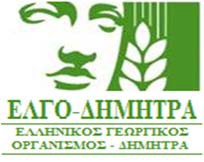 ΕΛΓΟ-ΔΗΜΗΤΡΑΙΝΣΤΙΤΟΥΤΟ ΓΕΝΕΤΙΚΗΣ ΒΕΛΤΙΩΣΗΣ ΚΑΙ ΦΥΤΟΓΕΝΕΤΙΚΩΝ ΠΟΡΩΝΕΡΓΟ: «ΔΗΜΙΟΥΡΓΙΑ ΧΩΡΟΥ ΕΥΑΙΣΘΗΤΟΠΟΙΗΣΗΣ ΓΙΑ ΤΗ ΦΥΤΟΠΟΙΚΙΛΟΤΗΤΑ ΣΤΟΝ ΒΒΚΚ ΣΤΗΝ ΠΟΝΤΟΚΕΡΑΣΙΑ ΤΟΥ ΝΟΜΟΥ ΚΙΛΚΙΣ» Προϋπολογισμός έργου: 32.000,00 € (χωρίς το ΦΠΑ)ΧΡΗΜΑΤΟΔΟΤΗΣΗ: Επιχειρησιακό Πρόγραμμα Ευρωπαϊκής Εδαφικής Συνεργασίας «Ελλάδα - πρώην Γιουγκοσλαβική Δημοκρατία της Μακεδονίας 2014-2020», στον Άξονα Προτεραιότητας 2: Προστασία του Περιβάλλοντος – Μεταφορές και ειδικότερα στο Μέτρο 2.3 Βιώσιμη διαχείριση προστατευόμενων περιοχών, οικοσυστημάτων και βιοποικιλότητας.Α/ΑΑ.Τ.ΠΕΡΙΓΡΑΦΗΆρθροΆρθροΚΩΔ. ΕΤΕΠ               "ΕΛΟΤ ΤΟ 1501"Τίτλος ΠΕΤΕΠ   (Εγκύκλιος 17/7-9-2016)Τίτλος ΠΕΤΕΠ   (Εγκύκλιος 17/7-9-2016)123445661. ΚΑΤΗΓΟΡΙΑ ΟΙΚΟΔΟΜΙΚΩΝ ΕΡΓΑΣΙΩΝ11.1Εκσκαφή θεμελίων τεχνικών έργων και τάφρων πλάτους έως 5,00 μ. ΠΤΕ ΝΕΤ ΟΔΟσχ Β-1ΠΤΕ ΝΕΤ ΟΔΟσχ Β-102-04-00-0021.2Εκσκαφή θεμελίων τεχνικών έργων και τάφρων πλάτους έως 5,00 μ. μετά της μεταφοράς των προϊόντων εκσκαφής σε απόσταση έως 10 χλμ.ΠΤΕ ΝΕΤ ΟΔΟσχ Β-1ΠΤΕ ΝΕΤ ΟΔΟσχ Β-102-04-00-0031.3Αποξήλωση ασφαλτοταπήτων και στρώσεων οδοστρωσίας σταθεροποιημένων με τσιμέντο εντός του ορίου των γενικών εκσκαφών ΠΤΕ ΝΕΤ ΟΔΟ Α-2.1ΠΤΕ ΝΕΤ ΟΔΟ Α-2.141.4Τομή οδοστρώματος με ασφαλτοκόφτηΠΤΕ ΝΕΤ ΟΔΟ Δ-1ΠΤΕ ΝΕΤ ΟΔΟ Δ-151.5Καθαίρεση επιστρώσεων τοίχων παντός τύπου, χωρίς να καταβάλλεται προσοχή για την εξαγωγή ακεραίων πλακώνΠΤΕ ΝΕΤ ΟΙΚ 22.21.01ΠΤΕ ΝΕΤ ΟΙΚ 22.21.0161.6Καθαίρεση πλακοστρώσεων δαπέδων παντός τύπου και οιουδήποτε πάχους, Χωρίς να καταβάλλεται προσοχή για την εξαγωγή ακεραίων πλακώνΠΤΕ ΝΕΤ ΟΙΚ 22.20.01ΠΤΕ ΝΕΤ ΟΙΚ 22.20.0171.7Αποξήλωση κιγκλιδωμάτων. Για ξύλινα κιγκλιδώματαΠΤΕ ΝΕΤ ΟΙΚ 22.65.01ΠΤΕ ΝΕΤ ΟΙΚ 22.65.0181.8Κατασκευή επιχωμάτωνΠΤΕ ΝΕΤ Ν. ΟΔΟ Α-20ΠΤΕ ΝΕΤ Ν. ΟΔΟ Α-2002-07-01-0091.9Προμήθεια κοκκώδους υλικού, μεγέθους κόκκου έως 200 mmΠΤΕ ΝΕΤ ΟΔΟ Α-19ΠΤΕ ΝΕΤ ΟΔΟ Α-19101.10Σκυροδέματα μικρών έργων. Για κατασκευές από σκυρόδεμα κατηγορίας C16/20.ΠΤΕ ΝΕΤ ΟΙΚ 32.05.04ΠΤΕ ΝΕΤ ΟΙΚ 32.05.0401-01-01-00                                       01-01-02-00                    01-01-03-00                         01-01-04-00                     01-01-05-00                    01-01-07-0001-01-01-00                                       01-01-02-00                    01-01-03-00                         01-01-04-00                     01-01-05-00                    01-01-07-00111.11Προσάυξηση τιμής σκυροδέματος οποιασδήποτε κατηγορίας, για Q<30m3ΠΤΕ ΝΕΤ ΟΙΚ 32.25.03ΠΤΕ ΝΕΤ ΟΙΚ 32.25.03121.12Καμπύλοι ξυλότυποι απλής καμπυλότητας ΠΤΕ ΝΕΤ ΟΙΚ 38.04ΠΤΕ ΝΕΤ ΟΙΚ 38.0401-04-00-00131.13Ξυλότυποι χυτών μικροκατασκευών.ΠΤΕ ΝΕΤ ΟΙΚ 38.02ΠΤΕ ΝΕΤ ΟΙΚ 38.0201-04-00-00141.14Χαλύβδινοι οπλισμοί σκυροδέματος. Κατηγορίας B500C  (S500s).ΠΤΕ ΝΕΤ ΟΙΚ 38.20.02ΠΤΕ ΝΕΤ ΟΙΚ 38.20.0201-02-01-00151.15Χαλύβδινοι οπλισμοί σκυροδέματος. Δομικά πλέγματα B500C (S500s).ΠΤΕ ΝΕΤ ΟΙΚ 38.20.03ΠΤΕ ΝΕΤ ΟΙΚ 38.20.0301-02-01-00161.16Φέροντα στοιχεία από σιδηροδοκούς ή κοιλοδοκούς ύψους ή πλευράς έως 160 mmΠΤΕ ΝΕΤ ΟΙΚ 61.05ΠΤΕ ΝΕΤ ΟΙΚ 61.05171.17Σιδηρά κιγκλιδώματα από ράβδους συνήθων διατομών, απλού σχεδίου από ευθύγραμμες ράβδους ΠΤΕ ΝΕΤ ΟΙΚ 64.01.01ΠΤΕ ΝΕΤ ΟΙΚ 64.01.01181.18Θύρες σιδηρές πλήρεις ανοιγόμενεςΠΤΕ ΝΕΤ ΟΙΚ 62.24 ΠΤΕ ΝΕΤ ΟΙΚ 62.24 03-08-02-00191.19Αναβάθμιση κελύφους 201.20Ξυλουργικές εργασίες 211.21Κιγκλιδώματα κλιμάκων και πλατυσκάλων ευθύγραμμα, από ξυλεία δρυός αρίστης ποιότηταςΠΤΕ ΝΕΤ Ν. ΟΙΚ 55.10.01ΠΤΕ ΝΕΤ Ν. ΟΙΚ 55.10.01221.22Επιστρώσεις δαπέδων με πλακίδια GROUP 4, διαστάσεων 20x20 cmΠΤΕ ΝΕΤ Ν. ΟΙΚσχ 73.33.01ΠΤΕ ΝΕΤ Ν. ΟΙΚσχ 73.33.0103-07-02-00231.23Επενδύσεις τοίχων με πλακίδια GROUP 1, διαστάσεων 20x20 cmΠΤΕ ΝΕΤ Ν. ΟΙΚσχ  73.34.01ΠΤΕ ΝΕΤ Ν. ΟΙΚσχ  73.34.0103-07-02-00241.24Προμήθεια και τοποθέτηση ποταμίσιας ψηφίδας μεγέθους κόκκων 8-16 mm.ΠΤΕ ΝΕΤ Ν. ΟΔΟσχ Α-19.01ΠΤΕ ΝΕΤ Ν. ΟΔΟσχ Α-19.01251.25Προμήθεια και τοποθέτηση φυσικής πέτρας Λακκώματος μεγέθους 40-80 cm για δημιουργία βραχόκηπου και οριου θεματικών παρτεριών.ΠΤΕ ΝΕΤ Ν. ΟΔΟσχ Α-19.02ΠΤΕ ΝΕΤ Ν. ΟΔΟσχ Α-19.02261.26Γεωύφασμα στραγγιστηρίωνΠΤΕ ΝΕΤ ΟΔΟ Β-64.1ΠΤΕ ΝΕΤ ΟΔΟ Β-64.108-03-03-00271.27Εφαρμογή αντισκωριακού υποστρώματος ενός συστατικού βάσεως νερού η διαλύτου αλκυδικής, ακρυλικής ή τροποποιημένης αλκυδικής ή ακρυλικής ρητίνηςΠΤΕ ΝΕΤ Ν. ΟΙΚ 77.20.01ΠΤΕ ΝΕΤ Ν. ΟΙΚ 77.20.01281.28Ελαιοχρωματισμοί κοινοί σιδηρών επιφανειώνμε χρώματα αλκυδικών ή ακρυλικών ρητινών, βάσεως νερού η διαλύτουΠΤΕ ΝΕΤ Ν. ΟΙΚ 77.55ΠΤΕ ΝΕΤ Ν. ΟΙΚ 77.5503-10-03-00291.29Μυκητοκτόνες επαλείψεις ξυλίνων επιφανειώνΠΤΕ ΝΕΤ Ν. ΟΙΚ 77.96ΠΤΕ ΝΕΤ Ν. ΟΙΚ 77.96301.30Διπλό λάδωμα και στίλβωση ξύλινων επιφανειώνΠΤΕ ΝΕΤ Ν. ΟΙΚ 77.27.02ΠΤΕ ΝΕΤ Ν. ΟΙΚ 77.27.0203-10-05-00311.31Καθιστικό με πλάτη, με σκελετό από διαμορφωμένους χαλυβδοσωλήνες και δοκίδες φυσικού ξύλουΠΤΕ ΝΕΤ N. ΠΡΣ Β10.1ΠΤΕ ΝΕΤ N. ΠΡΣ Β10.110-02-02-01321.32Πλαστικός κάδος ανακύκλωσηςΠλαστικός κάδος ανακύκλωσης331.33Πλαστικός κάδος απορριμάτωνΠλαστικός κάδος απορριμάτων341.34Εμποτισμένος ξύλινος κάδοςΠΤΕ ΝΕΤ N. ΠΡΣ Β11.3.01ΠΤΕ ΝΕΤ N. ΠΡΣ Β11.3.0110-02-02-0210-02-02-02351.35Ηλιακός προβολέας 60 LED, κίτρινου φωτσιμού2. ΚΑΤΗΓΟΡΙΑ Η/Μ ΕΡΓΑΣΙΩΝ362.1Καλώδιο τύπου NYY πενταπολικό διατομής 5Χ25 mm2, ορατό η εντοιχισμένο ΧΡΣσχ ΑΤΗΕ 8774.6ΧΡΣσχ ΑΤΗΕ 8774.6372.2Αγωγός από σωλήνα PVC 10 atm, διαμέτρου Φ 75ΠΡΣΗσχ2.3.3ΠΡΣΗσχ2.3.3382.3Σύνδεση με δίκυτο του ΔΕΔΔΗΕ ΑΤΗΕ σχ 9347ΑΤΗΕ σχ 9347392.4Έλεγχος υδραυλικής εγκατάστασης Έλεγχος υδραυλικής εγκατάστασης 402.5Αναμικτήρας (μπατταρία) θερμού - ψυχρού ύδατος, νιπτήρα επίτοιχος Φ 1/2 ins ΑΤΗΕ  8141.1.2  ΑΤΗΕ  8141.1.2 412.6Αναμικτήρας (μπαταρία) θερμού - ψυχρού ύδατος, ορειχάλκινος, επιχρωμιωμένος ντουζιερας επίτοιχος - Διαμέτρου 1/2 ins ΑΤΗΕ  8141.6.2 ΑΤΗΕ  8141.6.2 422.7Πλαστικοί σωλήνες από πολυαιθυλένιο (ΡΕ). Σωληνώσεις πολυαιθυλενίου 3ης γενιάς, (MRS 10, PE 100) κατα CEN: TC 155/WG 12/20, 1/NT10 και TC 155/20, 2/N 100REV ονομ. διαμέτρου DN 20 mm / ονομ. πίεσης ΡΝ 10 atm.  Ν. ΑΤΗΕ 12.14.1.3  Ν. ΑΤΗΕ 12.14.1.3 432.8Κρουνός ορειχάλκινος Διαμέτρου 1/2 ins.  ΑΤΗΕ  8115.1  ΑΤΗΕ  8115.1 442.9Θερμική μόνωση σωλήνων με αφρώδες πλαστικό υλικό Armaflex διαμέτρου Φ 3/4 ins.Ν. ΑΤΗΕ 8540.2 Ν. ΑΤΗΕ 8540.2 452.10Πυροσβεστήρας κόνεως τύπου Ρα, φορητός γομώσεως 6  kg ΑΤΗΕ 8201.1.2 ΑΤΗΕ 8201.1.2 3. ΚΑΤΗΓΟΡΙΑ ΕΡΓΑΣΙΩΝ ΠΡΑΣΙΝΟΥ463.1Προμήθεια φυτικής γηςΠΤΕ ΝΕΤ ΠΡΣ Δ8ΠΤΕ ΝΕΤ ΠΡΣ Δ802-07-05-00473.2Δένδρα κατηγορίας Δ4ΠΤΕ ΝΕΤ ΠΡΣ Δ1.4ΠΤΕ ΝΕΤ ΠΡΣ Δ1.410-09-01-00483.3Άνοιγμα λάκκων σε εδάφη γαιώδη - ημιβραχώδη με εργαλεία χειρός διαστάσεων 0,50x0,50x0,50mΠΤΕ ΝΕΤ ΠΡΣ Ε1.2ΠΤΕ ΝΕΤ ΠΡΣ Ε1.210-05-01-00493.4Προμήθεια τύρφηςΠΤΕ ΝΕΤ ΠΡΣ Δ10ΠΤΕ ΝΕΤ ΠΡΣ Δ1010-05-02-01503.5Φύτευση φυτών με μπάλα χώματος όγκου 4,5 έως 12 LTΠΤΕ ΝΕΤ ΠΡΣ E9.5ΠΤΕ ΝΕΤ ΠΡΣ E9.510-05-01-00513.6Υποστήλωση δέδρων. Για μήκος πασσάλου μέχρι 2,5mΠΤΕ ΝΕΤ ΠΡΣ E11.1.1ΠΤΕ ΝΕΤ ΠΡΣ E11.1.110-05-09-01523.7Σωλήνες πολυαιθυλενίου (ΡΕ) ονομαστικής πίεσης 6 atm, ονομαστικής διαμέτρου Φ25ΠΤΕ ΝΕΤ ΠΡΣ Η1.1.3ΠΤΕ ΝΕΤ ΠΡΣ Η1.1.310-08-01-00533.8Πλαστικό φρεάτιο ηλεκτροβανών 30Χ40 εκ. τεσσάρων ηλεκτροβανώνΠΤΕ ΝΕΤ ΠΡΣ H.9.2.13.3ΠΤΕ ΝΕΤ ΠΡΣ H.9.2.13.3543.9Σταλακτηφόροι Φ20mm με αυτορρυθμιζόμενους σταλάκτες, με απόσταση σταλακτών 33cmΠΤΕ ΝΕΤ ΠΡΣ H 8.2.4.1ΠΤΕ ΝΕΤ ΠΡΣ H 8.2.4.110-08-01-00553.10Ηλεκτροβάνες ελέγχου άρδευσης ΡΝ 10atm, πλαστικές, χωρίς μηχανισμό ρύθμισης πίεσης Φ1'' ΠΤΕ ΝΕΤ ΠΡΣ Η9.1.1.1ΠΤΕ ΝΕΤ ΠΡΣ Η9.1.1.110-08-01-00563.11Προγραμματιστής μπαταρίας απλού τύπου, ελεγχόμενες ηλεκτροβάνες:2 έως 4ΠΤΕ ΝΕΤ ΠΡΣ Η9.2.2.1ΠΤΕ ΝΕΤ ΠΡΣ Η9.2.2.110-08-01-00